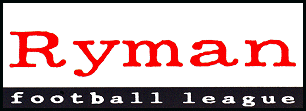 RYMAN FOOTBALL LEAGUE – WEEKLY NEWS AND MATCH BULLETINSeason 2009-2010 No: 10 - : - 12th October 2009ISTHMIAN LEAGUE CUP SPONSORED BY CHAMPIONSHIP MANAGERThe draw for the Second Round of the Isthmian League Cup sponsored by Championship Manager has been made as follows:Folkestone Invicta vs. AveleyRomford vs.  UnitedRamsgate vs. Tonbridge Angels vs. 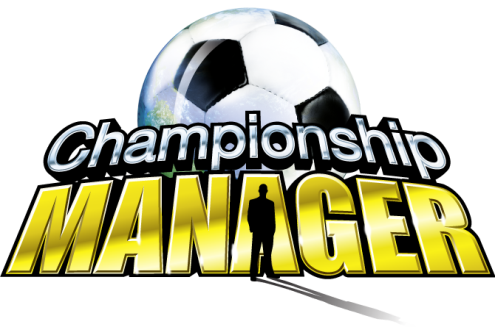  vs. Sittingbourne vs. TilburyVCD Athletic vs.  vs. Cray WanderersWare vs.  (Tuesday, 3rd November 2009)Leyton vs. Billericay TownAFC Hornchurch vs. Heybridge Swifts vs. Redbridge vs.  Rangers vs.  United vs. Great Wakering Rovers vs. IlfordCroydon Athletic vs. Corinthian-Casuals vs. Bognor Regis TownChipstead vs.  or Merstham vs. Horsham YMCAHorsham vs. Sutton UnitedCarshalton Athletic vs. WhyteleafeLeatherhead vs.  United vs. Tooting & Mitcham United  vs.  (Middx)Metropolitan Police vs.  BoroughHendon vs. Wingate & FinchleyWealdstone vs. Boreham Wood (Tuesday, 3rd November 2009)Cheshunt or Northwood vs.  (if Northwood then Tuesday 3rd November 2009)  vs.  Abbey (Tuesday, 3rd November 2009)Walton Casuals KingstonianWalton & Hersham vs. Dulwich HamletMatches are to be played week commencing Monday, 9th November 2009, unless shown otherwise.The draw for the Third Round, to be played week commencing Monday, 7th December, will be published on the Ryman League website on Friday, 13th November.The Final will be played on Wednesday, 24th March 2010. TOWN F.C.Following the decision of Harlow Town Football Club to agree a Company Voluntary Arrangement in mid-September, the Board of Directors of the League confirmed that this is an Insolvency Event as defined by the Rules of the League, and therefore the club shall be deducted 10 points.The Club have advised the League of their acceptance of the decision, and that they will not lodge an appeal to The Football Association.  Accordingly, the points have been deducted with immediate effect, and the League table for Division One North updated.WEEKEND REVIEWPremier DivisionHastings United moved up to second place in the table with a 1-0 victory at Waltham Abbey on Saturday.  Tim Olorunda netted the vital goal midway through the first half.  are now third, trailing  by a single goal, after beating visitors  2-0.  A free-kick and a penalty by Kevin Dobinson in the space of eight first-half minutes did the trick.A lone goal, forced home from close range by Leon Hunter from a cross by Mario Noto in the 66th minute, was enough for Boreham Wood against bottom club Bognor, who will rue Tim Bond’s first-half miss when he hit the bar with a point-blank effort.  Wood are now fifth, a point behind .Dean Lodge fired a hat-trick as Kingstonian returned to winning ways in style, seeing off Cray Wanderers 4-1.  The winger opened his account in the 34th minute and completed his treble by the 68th.  Kevin Bremner replied as Cray made a late rally before Carl Wilson-Denis made quite sure of the points.Division One NorthWith leaders Lowestoft on FA Cup duty,  and Thamesmead took their chance to move level on points at the top.  Sam Higgins, who has already played for Hornchurch and Brentwood this season, marked his debut for East Thurrock by setting up an early opener for Kris Newby and scoring the second himself in the 69th minute.  Veteran Steve West netted three minutes later to complete a 3-0 win over Wingate & Finchley.Second-half goals by Rikki Cable and Peter Smith earned Thamesmead a 2-0 home victory against  after Petrit Elbi had almost given the visitors a half-time lead with a shot that hit a post.The comeback of the day came from , who were 3-1 down with 15 minutes left at Romford but ran out 4-3 winners.  Romford players scored three times in eight minutes around the half-hour mark, efforts from Shaun Clarke and Danny Jones sandwiching an own goal by Jack Barry.  When Jones added another just before the hour Romford were set for three much-needed points.  But Andre Humphrey-Modeste reduced the arrears and a Danny Gabriel double in the last five minutes completed the turnaround.A burst of three goals in nine minutes was not enough for  at Great Wakering, where it finished 3-3.  Jimmy Webb gave Wakering a half-time lead only for two goals from Stuart Blackburne and one from Rudi Hall to put  on top.  Blackburne now has seven league goals, sharing the divisional lead with ’s Lyle Taylor although  leads 13-8 including goals the FA competitions.  Wakering pulled one back in the 70th minute when Dan Trenkel’s cross was turned into his own net by Chris Wild and Trenkel levelled it soon afterwards. took a ninth-minute lead through Danny Heale at home to VCD Athletic, having already missed a penalty when Danny Hill’s kick was saved.  Another Danny, VCD’s Penny, should have equalised in the closing stages but his penalty cleared the bar.Ilford beat Redbridge 3-2 at Cricklefield in their local derby.  Aaron Scott put the hosts ahead shortly before half-time and Victor Omogbehin added another two minutes after the restart, becoming the first Ilford player to score more than one league goal this season.  Des Gallen matched him to make it 3-1 after Leon Diaczuk converted a penalty for the Motormen, who scored again through Simon Peddie with five minutes left but could not draw level.Lee Underwood’s two goals for Maldon were the first and last of their 2-2 draw at Leyton, for whom Laurent Hamici and Junior Luke were on target.  David Hicks gave Cheshunt a second-minute lead at  and it stayed that way until the 80th minute, when Angus McLachlan made sure of the points.  Northwood and Tilbury failed to trouble the scorers, though it took a good save by Andy Hall to deny Woods’ top marksman Hugo Figueiredo a late winner.Division One SouthCroydon Athletic won their top-of-the table clash at home to Merstham despite having Jerry Williams sent off on the hour, when the game was still goalless.  Tom Bolarinwa found the net six minutes later and that was enough for a 1-0 Athletic win.Leaders Godalming were unable to overcome a similar handicap.  Graeme Purdy was sent off just before half-time and visiting Metropolitan Police, who were already looking the better side, won it though James Greenaway at almost the same moment that Croydon scored their goal.  Godalming stay ahead of Merstham on goal difference but Croydon, two points adrift in third place, have one game in hand on the leaders and three on Merstham.  moved into the play-off spots with a 3-1 success at .  Ty Smith’s early goal was the only one of the first half and Danny Simmonds equalised for the hosts on 59 minutes.  Darren Wheeler restored Fleet’s lead and Smith struck again to make sure.There was no shortage of action in the mid-table clash between Ramsgate and .  Warren Schulz put Ramsgate in front only for Rebels to take the lead by the 17th minute through Glen Woodburn and Paul Kennett.  That was as good as it got for the visitors; Gary Mickelborough made it 2-2 on the half-hour and Schulz struck again three minutes later.  It was anyone’s game until Tom Tsangarides scored Ramsgate’s fourth in the 74th minute and ’s misery was complete when Joe Booker’s foul brought a red card and a penalty, which Schulz converted to complete his hat-trick and a 5-2 win.Whyteleafe’s Sam Butler also hit a hat-trick in their 4-1 victory at Chipstead, still the only side without a league win all season.  Chipstead had high hopes at half-time after Ray Freeman wiped out ’s early strike.  Another from  three minutes into the second half put Leafe ahead to stay, however, and he claimed his third in the 85th minute after Daryl Coleman had made it 3-1.Tom Lyons’ double, including a last-minute equaliser, rescued Dulwich Hamlet in a 3-3 home draw with .  Justin Ascheri’s opener was answered by Ryan James to square it at half-time.   regained the lead through Matt Lovell and stretched it when Brendon Cass scored in the 70th minute.   headed Dulwich back into the game shortly afterwards and then popped up with the point-saver as time ran out.Honours were even, too, at Horsham YMCA.  Tom Manton gave them a half-time lead against Sittingbourne and Hicham Azhazzan replied 13 minutes after the break.  Second-half goals by Max Barnard and Danny Curd gave Burgess Hill a 2-0 home win over Corinthian-Casuals while Kwabena Agyei got Leatherhead’s winner at Whitstable after Stuart Vahid’s penalty answered a Matt Francis opener for the Tanners.FA CupEight Ryman League clubs will be in the hat when the draw for the fourth qualifying round of the FA Cup is made on Monday.  Only a trio of Premier Division clubs are definitely through, however. Sutton United, Tooting & Mitcham United and Wealdstone all won home ties, collected £7,500 in prize money and are now just 90 minutes away from a possible meeting with Leeds, Charlton or Southampton.Wealdstone had the most comfortable Saturday afternoon, outclassing Conference South strugglers Lewes with a 3-0 victory at Grosvenor Vale.  Chris O’Leary headed home a corner to give the Stones a fourth-minute lead and they never looked back.  Greg Ngoyi made the most of a loose ball to make it 2-0 after 25 minutes and a Ryan Ashe through ball enabled Kieron Forbes to add a third two minutes after half-time.  The final score would have been much higher but for some outstanding saves by Rikki Banks.Tooting also romped into a 3-0 lead but had a fright before clinching their 3-2 win over . Paul Vines hit his 10th goal of the season midway through the first half and Aaron Goode quickly added another.  It looked all over when Jamie Byatt headed home in the 55th minute but the Zamaretto League club hit back through Nathan Bowden-Haase and Elliott Buchanan, the latter scoring in the 87th minute to make it a nervous finish for the Terrors, especially as there were seven minutes of stoppage time.Sutton were almost taken to a replay by Division One South visitors Walton & Hersham.  It was the 86th minute before Sam Gargan netted the only goal.One more Premier Division team will go through to the next round; Hendon and  (Middx) fought out a scoreless draw and will try again at Ashford on Tuesday.Arguably the performance of the day came from Aveley, who drew 1-1 at  club Hampton & Richmond Borough.  Junior Dadson gave Millers a 73rd-minute lead but Craig Dundas rescued  seven minutes later and, for the third time in this year’s competition, Aveley will host a Wednesday night replay.Two Division One North sides managed goalless draws at home to become the last survivors from their division.  Heybridge Swifts, the giant-killers in the last round, held unbeaten Zamaretto League leaders Farnborough at , but will feel they missed an opportunity.  Farnborough’s Adam Doyle was sent off just before half-time and they were reduced to nine men for the last 20 minutes when Daryl McMahon was shown a second yellow card., meanwhile, will be disappointed to be facing a long cross-country journey on Monday after failing to find the net against Zamaretto Midland strugglers Sutton Coldfield in front of 1,210 fans.  Gary McGee hit the bar early in the game but the hosts would come no closer.The five defeated Ryman clubs all went out to  opposition. The biggest shock was at Dartford, where 1,830 spectators saw the runaway Premier Division leaders beaten by .  Defeat in itself was not a major surprise; the margin, 4-1, certainly was.  , 11th in their league, must have been alone in describing  as ‘massive underdogs’ but they justified their optimism, taking a 3-0 lead before Adam Flanagan gave Darts a glimmer of hope in the 83rd minute.  Antonio Murray’s second of the game made quite sure for the  club.Walton Casuals joined their near-neighbours in bowing out.  All the goals came in the first half as they lost 3-0 to , last season’s Ryman Premier play-off winners.  Tonbridge went down 2-0 at home to Bromley and Maidstone were beaten by the same score at , though in both games the second goal did not come until the dying minutes.  Indeed, ’s clincher came in the 13th and last minute of added time!  Potters Bar lost 4-2 at high-flying .  Ellis Remy pulled it back to 1-1 but their second goal, Shane Wyllie’s ninth of the season, did not come until the 89th minute.Ryman Youth LeagueWith a number of teams involved in the FA Youth Cup and all three of Wednesday’s games falling victim to heavy rain, there were only two Ryman Youth League fixtures completed this week. &  are still without a point in the West Division but fought hard to break their duck on Monday, equalising three times against visiting Hayes & Yeading before going down 4-3.  Oliver Perkins scored twice in vain for Hampton, who could finally find no reply to Richard Amefa’s 77th minute winner.Cray Wanderers climbed to second place in the East Division on Thursday, scoring early and late in the second half to see off Welling 2-0.  Jon Hooper and Charles Swann were the marksmen.The first Ryman Youth League club to reach the third qualifying round of the FA Youth Cup were , who won 4-1 at Molesey on Monday.  Ola Sogbanmu, a member of the first-team squad, netted two of the goals.Two more RYL clubs progressed on Tuesday.  Tim Rivers clinched a 3-0 win for Lewes against Hastings United with two late goals while Bromley went through 3-1 at .  Sutton United needed an 85th minute goal by Bajrush Halili to force extra time against Colliers Wood on Wednesday and went on to a 3-1 victory with Joe Wornham and Josh Gallagher on target.Tilbury and Kingstonian joined Sutton in the next round.  An Ivan Tihati double helped Dockers to a 4-1 win over St Margaretsbury and Lance Hillman’s late goal clinched Ks’ 3-1 success at .The other two RYL teams in action that night were beaten.  Carshalton went down 4-3 at home to Shoreham despite taking a 3-2 lead in the 83rd minute, while  lost 4-2 on penalties after a goalless draw against Clapton at the Old Spotted Dog.Two more ties took place on Thursday.  Dartford, a non-RYL team, scored early and late against  but were beaten 3-2.  The crucial blows were struck two minutes before half-time by Ben O’Neill and two minutes after it by Steve Brading. AFC Wimbledon, meanwhile, won 3-0 at Thamesmead.FA TROPHY – SECOND ROUND QUALIFYING DRAWThe draw for the Second Round Qualifying of the FA Trophy will be made on Monday, 19th October at Wembley Stadium.  The details of the draw for matches involving Ryman Football League clubs will be published on the League website as soon as possible.Matches are to be played on Saturday, 31st October 2009.RESULTS	RESULTS Tuesday, 6th October, 2009Division One North	2 - 0	Romford	201Blackburne 39, 84FA Trophy – Preliminary Round Replays	3 - 2	Potters Bar Town	106		Abbey 11, Osborne 32,	Croll 78, Remy 90+3Frater 67	1 - 2	Leatherhead	81Gunner (OG) 73	Hutchins 25, Gunner 45Walton & Hersham	3 - 3	Whitstable Town	122(After extra time – Walton & Hersham won 3-1 on penalties)Davies 45, Tarpey 90,	Vahid 28, Cornhill 69,Morris 114	Hitchings 116Whyteleafe	2 - 1	Walton Casuals	100Wilson 26, Walters 41 (og)	Grant 76Wingate & Finchley	1 - 2	Sittingbourne	71(After extra time)Reeves 5 (og)	 44, Bourne 93	0 - 1	Corinthian-Casuals	163	Carr 59Hampshire Senior Cup - Second Round	3 - 0	Blackfield & Langley	54Rumbold 65, T. Smith 74, 77Wednesday, 7th October, 2009FA Trophy – Preliminary Round ReplaysIlford	2 - 3	Barton Rovers	71(After extra time)Hewitt 21, Sawyer 89	Mason 61, 90, Errington 110Saturday, 10th October, 2009Premier DivisionBoreham Wood	1 - 0	Bognor Regis Town	191Hunter 66Canvey Island	2 - 0		342Dobinson 22, 28 (pen)Kingstonian	4 - 1	Cray Wanderers	359Lodge 34, 53, 68,	Bremner 79Wilson- Denis 85 Abbey	0 - 1	 United	171	T. Olorunda 22Division One North Rangers	1 - 0	VCD Athletic	102Heale 9 United	3 - 0	Wingate & Finchley	137Newby 4, Higgins 69,West 72Great Wakering Rovers	3 - 3	 Town	216Webb 13, Wild 70 (og),	S Blackburne 54, 63, Hall 60Trenkel 76 	0 - 2		221	Hicks 2, McLachlan 80Ilford	3 - 2	Redbridge	57Scott 40, Omogbehin 47,	Diaczuk 60 (pen), Peddie 85Gallen 67Leyton	2 - 2	Maldon Town	34Hamici 22, Luke 58	Underwood 20, 82Northwood	0 - 0	Tilbury	151Romford	3 - 4	 Forest	92Clarke 28,	Barry 30 (og),Jones 36, 59	Humphrey-Modeste 75,	Gabriel 85, 90 	2 - 0	 Town	58Cable 47, Smith 85Division One South	2 - 0	Corinthian-Casuals	126Barnard 65, Curd 79Chipstead	1 - 4	Whyteleafe	138Freeman 40	 6, 48, 85, D. Coleman 58Croydon Athletic	1 - 0	Merstham	317Bolarinwa 66Dulwich Hamlet	3 - 3	 Town	274James 38, Lyons 72, 90	Ascheri 19, Lovell 48,	Cass 70 	1 - 3		186Simmonds 59	T. Smith 7, 80, Wheeler 68	0 - 1	Metropolitan Police	229	Greenaway 65Horsham YMCA	1 - 1	Sittingbourne	126Manton 36	Akhazzan 58Ramsgate	5 - 2		221Schulz 4, 33, 82 (pen),	Woodburn 8, Kennett 17Mickelborough 30, Tsangarides 74	1 - 2	Leatherhead	167	Vahid 56 (pen)	Francis 32, Agyei 65FA Cup – Third Round QualifyingDartford	1 - 4		1830Flanagan 83	 18, 90, Holmes 38,	Rainford 62 &  Borough	1 - 1	Aveley	485 80	Dadson 73Hendon	0 - 0	Ashford Town (Middx)	236Heybridge Swifts	0 - 0	Farnborough	295	0 - 0	Sutton Coldfield Town	1210Sutton United	1 - 0	Walton & Hersham	536Gargan 86	4 - 2	Potters Bar Town	155McKenzie 22, Bryant 43,	Remy 29, Wyllie 89Bodkin 67, Judge 83 (pen)Tonbridge Angels	0 - 2	Bromley	944	Hall 38, O’Sullivan 87Tooting & Mitcham United	3 - 2	 Town	551P Vines 24, Goode 29,	Bowden-Haase 67,Byatt 55	Buchanan 87Walton Casuals	0 - 3	 Town	238	Thomas 26,  42,	Risbridger 45Wealdstone	3 - 0	Lewes	530O’Leary 4, Ngoyi 25,Forbes 47Woking	2 - 0	 United	1434Domoraud 9, Medley 90FIXTURES	FIXTURESMonday, 12th October, 2009Premier DivisionTooting & Mitcham United vs.  BoroughDivision One SouthWalton Casuals vs. Dulwich HamletFA Cup – Third Round Qualifying replay   vs. Tuesday, 13th October, 2009Premier DivisionBillericay Town vs. KingstonianCarshalton Athletic vs.  AbbeyCray Wanderers vs. Boreham Wood vs. Tonbridge Angels United vs. Sutton UnitedHorsham vs.  UnitedDivision One North vs. Great Wakering RoversCheshunt vs.  Rangers vs. Romford vs. Ware  vs. Redbridge vs. NorthwoodTilbury vs. VCD Athletic vs.  UnitedWingate & Finchley vs. IlfordDivision One South  vs. Corinthian-Casuals vs. Horsham YMCA vs. ChipsteadLeatherhead vs. Croydon AthleticMerstham vs. Folkestone InvictaMetropolitan Police vs. Walton & HershamSittingbourne vs. RamsgateWhyteleafe vs. Worthing vs. FA Cup – Third Round Qualifying replay (Middx) vs. HendonWednesday, 14th October, 2009Division One North vs. LeytonDivision One South  vs. FA Cup – Third Round Qualifying replayAveley vs.  &  BoroughFarnborough vs. Heybridge SwiftsSaturday, 17th October, 2009Division One NorthHeybridge Swifts vs. Leyton vs. TilburyWingate & Finchley vs. Great Wakering RoversDivision One SouthDulwich Hamlet vs. Folkestone Invicta vs. Walton CasualsFA Trophy – First Round QualifyingAFC Hornchurch vs. AFC  vs. Billericay TownAveley vs. Carshalton Athletic vs. ChipsteadBognor Regis Town vs.  vs. Hitchin TownCorinthian Casuals vs. Croydon Athletic vs.  (Middx) United vs. MersthamHendon vs. Horsham vs. Barton Rovers vs. WhyteleafeMetropolitan Police vs. KingstonianNorthwood vs. Abingdon UnitedRamsgate vs. LeatherheadSittingbourne vs.   Rangers vs.  BoroughSutton United vs. Tonbridge AngelsSwindon Supermarine vs. Tooting & Mitcham United vs. Walton & HershamVCD Athletic vs.  Rangers Abbey vs. Boreham Wood  vs.  United Ware vs. Wealdstone vs. Sunday, 18th October, 2009FA Trophy – First Round Qualifying  vs. Cray Wanderers vs. Monday, 19th October, 2009 Senior Cup – First RoundKingstonian vs. Tuesday, 20th October, 2009Premier DivisionAFC Hornchurch vs. WealdstoneDivision One North Rangers vs. IlfordWare vs. Heybridge SwiftsDivision One South  vs. Worthing vs. Isthmian League Cup sponsored by Championship Manager – First Round vs. Northwood vs. MersthamKent Senior Cup – First RoundVCD Athletic vs.  Senior Cup – First RoundChipstead vs. Walton CasualsLeatherhead vs. Corinthian-CasualsWhyteleafe vs. Metropolitan PoliceWednesday, 21st October, 2009Suffolk Premier Cup - First RoundKirkley & Pakefield vs. Saturday, 24th October, 2009Premier Division  (Middx) vs.  UnitedAveley vs. Bognor Regis Town vs. Billericay TownBoreham Wood vs. Tonbridge AngelsCray Wanderers vs. Carshalton AthleticHendon vs. Kingstonian vs.  United Abbey vs. AFC HornchurchDivision One North  vs.  vs. Ilford Rangers vs. Leyton  vs.  United  vs.  vs. NorthwoodRedbridge vs. Tilbury vs. RomfordVCD Athletic vs. Great Wakering Rovers vs. WareWingate & Finchley vs. Heybridge SwiftsDivision One South vs. Dulwich Hamlet vs. ChipsteadCorinthian-Casuals vs.  vs. Horsham YMCALeatherhead vs. Merstham vs. Walton & HershamMetropolitan Police vs. Sittingbourne vs. Croydon AthleticWalton Casuals vs. RamsgateWhyteleafe vs. Folkestone InvictaWorthing vs. FA Cup – Fourth Round QualifyingAylesbury vs. Wealdstone  vs.   or  &  Borough or Aveley vs. Sutton UnitedHendon or   (Middx) vs. Heybridge Swifts or Farnborough vs. Tooting & Mitcham United vs.  BoroughTuesday, 27th October, 2009Premier Division  (Middx) vs. Division One NorthEast Thurrock United vs. Great Wakering Rovers vs. Redbridge  vs. Northwood vs.    vs. Romford vs. VCD Athletic  vs.  RangersWare vs. Wingate & FinchleyDivision One SouthChipstead vs. Croydon Athletic vs. Corinthian-CasualsDulwich Hamlet vs. Metropolitan PoliceFolkestone Invicta vs. Sittingbourne vs. Walton CasualsHorsham YMCA vs. Walton & Hersham vs. Leatherhead vs. Whyteleafe Senior Cup – Second Round   vs.  BoroughWednesday, 28th October, 2009Division One NorthIlford vs. Division One South  vs. Friday, 30th October, 2009Division One SouthLeatherhead vs. MersthamSaturday, 31st October, 2009Division One North vs. Redbridge Rangers vs. East Thurrock United vs.   vs. Heybridge Swifts vs. Great Wakering RoversIlford vs. NorthwoodLeyton vs. Romford vs. Wingate & Finchley vs. VCD Athletic  vs. Ware vs. TilburyDivision One South  vs. Chipstead vs. Dulwich HamletCroydon Athletic vs. WhyteleafeFolkestone Invicta vs. Ramsgate  vs. Horsham YMCA vs. Sittingbourne vs. Walton CasualsWalton & Hersham vs.  vs. Corinthian-Casuals vs. Metropolitan PoliceFA Trophy – Second Round QualifyingLEAGUE TABLES	As at Saturday, 10th October 2009PREMIER DIVISION	P	W	D	L	F	A	Pts	GDDartford	10	9	1	0	32	4	28	+28 Hastings United	11	6	2	3	14	9	20	+5 Canvey Island	11	6	2	3	12	8	20	+4 Wealdstone	10	5	4	1	15	9	19	+6 Boreham Wood	11	6	1	4	14	9	19	+5 Tooting & Mitcham United	10	5	2	3	16	12	17	+4 Maidstone United	10	4	4	2	14	11	16	+3 Kingstonian	11	5	1	5	20	26	16	-6 Tonbridge Angels	10	4	3	3	20	17	15	+3 Sutton United	10	5	0	5	15	12	15	+3 Aveley	10	4	2	4	19	17	14	+2 Ashford Town (Middx)	10	4	2	4	14	15	14	-1 Carshalton Athletic	10	4	2	4	14	19	14	-5 Margate	12	4	2	6	12	22	14	-10 Hendon	10	4	1	5	14	16	13	-2 Harrow Borough	10	3	3	4	14	16	12	-2 Horsham	10	3	2	5	16	18	11	-2 AFC Hornchurch	11	3	2	6	9	17	11	-8 Waltham Abbey	11	2	4	5	10	14	10	-4 Cray Wanderers	11	3	1	7	11	18	10	-7 Billericay Town	10	1	5	4	5	8	8	-3 Bognor Regis Town	11	1	2	8	6	19	5	-13 DIVISION ONE NORTH	P	W	D	L	F	A	Pts	GDLowestoft Town	8	6	1	1	19	3	19	+16 East Thurrock United	9	6	1	2	17	7	19	+10 Thamesmead Town	9	6	1	2	15	7	19	+8 Concord Rangers	8	5	2	1	17	9	17	+8 Great Wakering Rovers	9	5	2	2	21	15	17	+6 Enfield Town	8	4	3	1	13	9	15	+4 Ilford	8	5	0	3	10	8	15	+2 Waltham Forest	9	4	3	2	13	14	15	-1 Northwood	9	4	2	3	13	8	14	+5 Potters Bar Town	7	4	1	2	9	7	13	+2 Wingate & Finchley	8	3	3	2	11	7	12	+4 Leyton	9	3	3	3	12	14	12	-2 Cheshunt	10	4	0	6	14	18	12	-4 Tilbury	10	2	4	4	15	16	10	-1 Maldon Town	9	3	1	5	9	13	10	-4 Redbridge	9	1	5	3	10	14	8	-4 Heybridge Swifts	8	2	2	4	5	9	8	-4 VCD Athletic	9	2	2	5	8	14	8	-6 Romford	9	2	1	6	10	18	7	-8 Brentwood Town	9	1	1	7	8	16	4	-8 Ware	8	1	1	6	6	19	4	-13 Harlow Town	10	2	3	5	11	21	-1	-10  Town FC deducted ten pointsDIVISION ONE SOUTH	P	W	D	L	F	A	Pts	GDGodalming Town	9	6	1	2	18	10	19	+8 Merstham	11	6	1	4	20	18	19	+2 Croydon Athletic	8	5	2	1	25	9	17	+16 Folkestone Invicta	8	5	2	1	8	2	17	+6 Fleet Town	9	4	2	3	16	9	14	+7 Chatham Town	9	4	2	3	19	20	14	-1 Metropolitan Police	9	3	4	2	14	11	13	+3 Burgess Hill Town	9	4	1	4	13	12	13	+1 Walton & Hersham	7	3	3	1	12	8	12	+4 Corinthian-Casuals	9	3	3	3	16	14	12	+2 Whyteleafe	9	4	0	5	14	12	12	+2 Ramsgate	10	3	3	4	16	15	12	+1 Dulwich Hamlet	9	3	3	3	15	14	12	+1 Worthing	8	4	0	4	12	13	12	-1 Leatherhead	8	3	2	3	11	10	11	+1 Sittingbourne	7	2	3	2	6	6	9	+0 Walton Casuals	7	2	3	2	6	6	9	+0 Horsham YMCA	8	1	4	3	9	16	7	-7 Eastbourne Town	8	1	3	4	7	13	6	-6 Whitstable Town	7	2	0	5	5	15	6	-10 Ashford Town	8	1	2	5	9	26	5	-17 Chipstead	9	0	4	5	5	17	4	-12 PLAYER MOVEMENTSPlayers Registered to date:	2,958New Players Registered the week:	46Player	From	To	DateBrown, Ben	Ramsgate		8th October 2009(short term loan)Cato, Aaron	 Abbey	Northwood	9th October 2009Cole-Bolt, Aaon	Merstham	Corinthian-Casuals	9th October 2009Cory, David	Folkestone Invicta		4th October 2009, Calum J.	Tooting & Mitcham Utd	Chipstead	7th October 2009Greaves, Warren J.	Corinthian-Casuals	 Abbey	10th October 2009Hancock, James J.	Whyteleafe	Merstham	9th October 2009Higgins, Sam	AFC Hornchurch	 United	5th October 2009Kersey, Lee D.	Boreham Wood		10th October 2009Lovell, Matthew	Sittingbourne		9th October 2009Maclean, Callum T.	Whyteleafe	Chipstead	6th October 2009Platel, Daniel	Merstham	Chipstead	6th October 2009Powell, Dean	Ramsgate		4th October 2009Roles, Daniel		Ware	9th October 2009Stubbs, Dan	Maidstone United		9th October 2009Thompson, Adam	Kingstonian	Merstham	8th October 2009(short term loan)Wheatley, Luke		Ramsgate	7th October 2009(short term loan)FIXTURE CHANGES TABLEPremier DivisionDivision One NorthDivision One SouthIsthmian League Cup sponsored by Championship Manager – First RoundRYMAN YOUTH LEAGUERESULTS	RESULTS Monday, 5th October 2009West Division &  Borough	3 - 4	Hayes & Yeading United	62Perkins 14, 62, Pearson 45	Cunningham 2, Worman 40,	Wishart 46, Amofa 77FA Youth Cup – Second Round QualifyingMolesey	1 - 4		55Witter 64	Eagle 5, Sogbanmu 55, 65,	Carr 73Tuesday, 6th October 2009FA Youth Cup – Second Round Qualifying	1 - 3	Bromley	90	Farrar 1, 8, Appiah 90Lewes	3 - 0	 United	76Sutton 63, Rivers 84, 87 Youth Cup – Second RoundHorsham	3 - 1	Rottingdean Village	44O’Sullivan 20, Hutchings 65,	Radcliffe 35Copestake 88Wednesday, 7th October 2009Central DivisionCorinthian-Casuals	Postponed	Chipstead	Whyteleafe	Postponed	Tooting & Mitcham United	West DivisionWalton & Hersham	Postponed	 Borough	FA Youth Cup – Second Round QualifyingCarshalton Athletic	3 - 4	Shoreham	43Udozoba 12,  42,	Newman 8, 90, Multini 63,Chambers 83	Stevens 87 (pen)Clapton	0 - 0	 Town	38(After extra time – Clapton won 4-2 on penalties)Croydon Athletic	Postponed	 (Middx)	Sutton United	3 - 1	Colliers Wood United	74(After extra time)Halili 85, Wornham 105,	Wilmot 67Gallagher 113Tilbury	4 - 0	 Margaretsbury	31Tihati 42, 76, Bangura 44,	Bennett 86Brightly-Barnes 65	1 - 3	Kingstonian	Mazzone 42	Francis 31, Heaghey 78,	Hillman 88Thursday, 8th October 2009East DivisionCray Wanderers	2 - 0	Welling United	49Hooper 47, Swann 89FA Youth Cup – Second Round QualifyingMaidstone United	3 - 2		91O’Neill 43, Brading 47,	Pallen 2, Dent 90 (pen)Faulkes 74	1 - 3	AFC Wimbledon	95Munday 80	Turner 33, Welbum 63,	Hamsworth 68Sunday, 11th October 2009 Youth Cup – Second Round Down	3 - 2	Burgess Hill Town	(After extra time)	6 - 3	Storrington	38Harley 16, 66, C. Hollis 59, 85,	Kilner 7, 30,  24Haydock 64, Clifford 68Lewes	4 - 0	Horsham YMCA	-Lang 40, 49, Hopkinson 53, 88	6 - 0	Pease Pottage Village	-FIXTURES	FIXTURESMonday, 12th October 2009Middlesex Youth Cup – First RoundAFC Hayes vs. Tuesday, 13th October 2009 Youth Cup – First Round vs. KingstonianWednesday, 14th October 2009FA Youth Cup – Second Round QualifyingCroydon Athletic vs.  (Middx)South Division  vs. Middlesex Youth Cup – First RoundTokyington Manor vs.  Borough Youth Cup – First RoundCarshalton Athletic vs. Epsom & EwellDorking vs. Sutton UnitedThursday, 15th October 2009East Division United vs. Cray Wanderers vs. Tonbridge AngelsSouth Division vs. HorshamHorsham YMCA vs. Lewes Youth Cup – First RoundAFC  vs. Corinthian-Casuals vs. WhyteleafeLeatherhead vs. FarnboroughWeek beginning Monday, 12th October 2009 Youth Cup – First RoundChipstead vs. Week beginning Monday, 19th October 2009FA Youth Cup – Third Round Qualifying vs. BromleyCroydon Athletic or   (Middx) vs. Kingstonian vs. Ebbsfleet UnitedLewes vs.  UnitedSutton United vs. Monday, 19th October 2009East DivisionTonbridge Angels vs. BromleySouth Division vs. LeatherheadMiddlesex Youth Cup – First RoundHayes & Yeading United vs.  (Middx)Tuesday, 20th October 2009South DivisionHorsham vs. Wednesday, 21st October 2009Central DivisionCorinthian-Casuals vs. Tooting & Mitcham UnitedWhyteleafe vs. Carshalton AthleticWest DivisionHarrow Borough vs. Walton & Hersham vs.  &  BoroughFA Youth Cup – Third Round QualifyingTilbury vs. AFC Thursday, 22nd October 2009East DivisionMaidstone United vs. Week beginning Monday, 26th October 2009Lucas Fettes Isthmian Youth Cup – First RoundSunday, 29th November 2009 Youth Cup – Third RoundEastbourne Borough vs.   vs. Ringmer vs. HorshamShoreham vs. LewesYOUTH LEAGUE TABLES	As at Saturday, 10th October 2009CENTRAL DIVISION	P	W	D	L	F	A	Pts	GDTooting & Mitcham United	3	2	0	1	9	3	6	+6 Kingstonian	3	1	2	0	7	5	5	+2 Croydon Athletic	3	1	2	0	6	5	5	+1 Sutton United	3	1	2	0	5	4	5	+1 Carshalton Athletic	3	1	1	1	6	6	4	+0 Whyteleafe Youth	3	0	3	0	6	6	3	+0 Corinthian-Casuals	3	0	1	2	3	6	1	-3 Chipstead	3	0	1	2	5	12	1	-7 EAST DIVISION	P	W	D	L	F	A	Pts	GDCray Wanderers	4	3	0	1	7	5	9	+2 Maidstone United	2	2	0	0	11	0	6	+11 Tilbury	3	1	2	0	6	5	5	+1 Bromley	3	1	1	1	3	3	4	+0 Tonbridge Angels	3	1	1	1	4	5	4	-1 Thamesmead Town	3	0	1	2	1	4	1	-3 Welling United	4	0	1	3	5	15	1	-10 SOUTH DIVISION	P	W	D	L	F	A	Pts	GDLewes	3	3	0	0	12	3	9	+9 Worthing	3	2	1	0	10	3	7	+7 Eastbourne Town	3	2	0	1	9	2	6	+7 Leatherhead	3	0	2	1	3	7	2	-4 Horsham YMCA	3	0	1	2	0	7	1	-7 Horsham	1	0	0	1	1	5	0	-4 Burgess Hill Town	2	0	0	2	1	9	0	-8 WEST DIVISION	P	W	D	L	F	A	Pts	GDWoking	3	3	0	0	10	1	9	+9 Ashford Town (Middx) 	3	2	1	0	12	2	7	+10 Hayes & Yeading United	4	2	1	1	11	9	7	+2 AFC Wimbledon	3	2	0	1	7	4	6	+3 Staines Town	2	2	0	0	6	4	6	+2 Walton & Hersham	3	0	0	3	3	11	0	-8 Harrow Borough	2	0	0	2	2	10	0	-8 Hampton & Richmond Borough	4	0	0	4	6	16	0	-10 HANDBOOK AMENDMENTSHORSHAM YMCA FCThe correct day time telephone number of Match Secretary Bob Brading is 0791 939 2190NOTICEBOARDCHIPSTEAD FCClub Secretary Derek Parsons is unavailable from Sunday 11th October until Sunday 1st November.  During that time please refer all contact by e mail & post to the Match Day Secretary Nik Everett as per the Handbook.HAYES & YEADING UNITED FCSecretary Paul Ashcroft is unavailable from the 23rd October until 2nd November 2009. In Paul’s absence could people please contact Derrick Matthews on 07816123418.CLUB GOSSIPBILLERICAY TOWN FC Football Club have released three players, with further changes to the squad expected imminently.
Spencer Knight, Marvin Hamilton and Lawrence Yiga are the first trio to pay the price for a poor start to the season which has seen the  club slip to 21st place in the Premier Division.
Speaking to the club’s official website, boss Brian Statham (pictured) said: “The players have failed themselves, the club and the fans and I feel changes are necessary and have to be made.
“I have big decisions to make and am certainly not afraid to make them. They may not be popular decisions in the short term but they are for the good of the club and its long-term objectives.”
Billericay will host  outfit  in a friendly at 12 noon on Saturday, when both sides are free after bowing out of the FA Cup.
 TOWN FCGreg Manton was back in the   squad that faced  on Saturday after walking out on Eastbourne United.  Manton quit the Saffrons to join Brian Dennis'  champions in the summer.  But the tough-tackling midfielder endured a frustrating start to his career at the Oval after breaking his toe on a paving slab. 

He played his first full ninety minutes in United's1-0 RUR Cup victory against Mile Oak on 15th September but since then has found first team opportunities hard to come by.  Frustrated with life at the Oval, Manton turned up for training with Town this week and assistant boss Jon Purdey admitted he was delighted to have him back.

He said, "Greg left on good terms in the summer and it's good to have him back. I'm not quite sure what went on at United but he turned up for training and he is in the squad for us this weekend.  He is a no-nonsense type of player and we have missed that. Sometimes we have been too soft this season.”KINGSTONIAN FCKingstonian Football Club have achieved a major coup by snapping up Bristol Rovers striker Ben Hunt on a month-long loan deal.The pacy 19-year-old was expected to be included in the squad for Saturday's Ryman League Premier Division clash with Cray Wanderers at Kingsmeadow.   He has made 13 appearances off the bench for League One Rovers since switching in summer 2008 from West Ham, whom he joined on schoolboy terms at age 11.(reproduced with the permission of the  Guardian from their website at www.yourlocalguardian.co.uk ) TOWN FC , proudly topping Division One North in their debut Ryman League season have announced the signing of former  international Gary Holt.
The 36-year-old former Kilmarnock,  ,  and Wycombe Wanderers midfielder has just been released from a player-coach role with Division One side Colchester United and has signed for the Blues until the end of the season.
Holt made two fleeting appearances as a substitute for  during their 2002 World Cup qualifying campaign and won three more caps, two as a member of the starting line-up, in the 2006 qualifiers. In all he was capped ten times, starting six of the games, and scored one goal, in a 4-1 victory over Trinidad & Tobago.
 moved quickly to sign Holt with five midfield players definitely out injured and three others receiving treatment for injuries prior to Saturday’s cup tie.
At the other end of the age spectrum, 17-year-old Christy Finch, who scored a combined total of 92 goals for the Blues Reserves, Under 18s and Under 17s last season, took less than two minutes to open his first team account with ’s fourth goal in their FA Trophy victory over Redbridge last Saturday after coming off the bench.WEALDSTONE FCCrewe Alexandra have signed defender Carl Martin from Ryman League side Wealdstone for a nominal fee.  The 22-year-old will sign a two-and-a-half-year deal at the Alexandra Stadium subject to passing a medical.  Martin had a trial with  in the summer but was subsequently released before spending time training with Dagenham & Redbridge.  Caretaker manager Dario Gradi told BBC Radio Stoke: "He is the type of signing this football club has to find."Martin's trial with the  club came under then manager Gudjon Thordarson, but following the Icelander's departure Gradi moved to secure his signature."I spotted him in a training session, but wasn't in a position to bring him to the club," added Gradi.  "I was told on Thursday night I was back in charge and on Friday morning I asked Neil Baker [chief scout] what had happened to the boy from Wealdstone."The fee paid for Martin, who can also play in midfield, will rise depending on the number of appearances he makes for the Alex. Meanwhile, Wealdstone have announced that Stuart Coutts has been appointed to the board of directors.
His main role will be to advice the board on the club's commercial activities and how best to use the resources that are available.  Stuart is the owner and CEO of Oxford-based Connect Vending Ltd; he started the business in 1995 and currently employs 60 people.  The company specialises in the provision of vending services such as hot and cold beverages and snacks.
Stuart is extremely excited about the opportunity to be associated with the club in view of its long history and feels that the immediate prospects for success look very promising. He has been to many matches since the early 90's following the highs and lows of the club and was initially introduced to the club by current director Quentin Fox.
Stuart lives in Pinner, Middlesex, with his wife and four children.

Wealdstone remembered Jono Faal Thomas, who died of bowel cancer during the summer aged just 21, with a Cancer Awareness Day at Saturday's game against . Leaflets about the disease were distributed with the match programme and a collection for the Bobby Moore Foundation raised several hundred pounds.
The club would like to thank everyone who contributed.WEALDSTONE FCWealdstone Football Club welcomes Dave Bassett for Fundraising Sporting Dinner at The Vale

Dave 'Harry' Bassett will be the top speaker at a special fund raising Sporting Dinner at Ruislip Social Club, Grosvenor Vale, Ruislip, on 
Saturday 21st November, 7pm for 7.30pm start.

Tickets are available from Dennis Byatt on 07811 045828 or Leo Morris on 01895 637487 and are priced at £40 each to include a 3 course dinner.  All are very welcome for a great evening's entertainment.PLAYER AVAILABLE – BILLERICAY TOWN FC have the following available for transfer:Jamie Dormer -  Midfield, age 29, has made over 200 appearances for the club in 5 seasons.Jo Flack – Forward, age 23, in three years has averaged around a goal every 2 games.Chris Sullivan – Midfield, age 22, signed in the summer from AFC Wimbledon but has found chances limited due to the team’s formation and feels he needs to play regularly.All three are under written contract and must not be approached direct.  A transfer fee will be required for Jo Flack, but Jamie and Chris are available for free transfer.All enquiries must in the first instance be to Brian Statham 0797 741 7187 PLAYER AVAILABLE -  FCDartford F.C. central defender John Guest is available for loan or transfer.  Enquiries must only be made through manager Tony Burman on 0773 438 6655, the player must not be contacted direct.MARK HARROD FOOTBALL GOALS FEATURE IN THE LATEST CASTROL EDGE OIL ADVERT Press release from Mark Harrod Ltd.Mark Harrod Ltd were delighted to be approached to supply football goals for the latest advertising campaign for Castrol Edge Oil starring the world’s most expensive football player Christiano Ronaldo. The goals supplied were specially designed to look like socketed premier league goals with free hanging net supports, but were actually freestanding goals fitted with a specially made stabilizing plate to enable them to be easily moved into a number of different positions for filming.Filming took place in  and  with the adverts being shown all around the world to coincide with Castrol’s sponsorship of the 2010 football world cup.Managing Director, Mark Harrod said it was very exciting for the company to be involved in a project with such a high profile star and Mark was thrilled to be invited to the set to watch filming take place on location in .Mark Harrod Ltd. is a manufacturer and supplier of high quality sports equipment direct to schools, colleges, local authorities, contractors, sports and football clubs of all sizes.  The company offers an extensive range of competitively priced equipment which includes football goals, rugby posts, hockey goals, team shelters and training equipment.  Also a wide selection of specialist products designed for use on synthetic surfaces are available, ranging from self-weighted football goals with easy lift wheels, fence fixed football goals, team shelters and pitch dividers to boot scrapers, corner poles etc.          Mark Harrod has over 30 years experience as a manufacturer and supplier of sports equipment and is a leading expert in the field of goal post safety.WEEKLY STATS ATTACKTop Goalscorers (League goals only)(As at Saturday, 10th October 2009)PREMIER DIVISION	Lge GoalsLee Burns		12Carl Rook	Tonbridge Angels	9Paul Vines	Tooting & Mitcham Utd	7Martin Tuohy	Aveley	6Stefan Payne	Sutton United	6Bobby Traynor	Kingstonian	6Rob Haworth		6Richard Jolly	Carshalton Athletic	5James Pinnock	 United	5Lloyd Blackman		5Aaron Goode	Tooting & Mitcham Utd	5Byron Harrison	 (Middx)	5Elliot Bradbrook		4Sam Gargan	Sutton United	4Dewayne Clarke	 Borough	4Billy Holland	 Abbey	4Ade Olorunda	 United	4Claude Seanla	Horsham	4Dean Lodge	Kingstonian	4DIVISION ONE  GoalsLyle Taylor	 Rangers	7Stuart Blackburne		7Leon Smith	Wingate & Finchley	5Danny Gabriel	 Forest	5Leon Diaczuk	Redbridge	5Ben Bradbury	Tilbury	4James Donovan	 United	4Jamie Godbold		4Gary McGee		4Shayne Wyllie		4Neil Richmond	Great Wakering Rovers	4Chris Miekle		4James Edgerley		4Hugo Figuieredo	Northwood	4Kris Newby	 United	4DIVISION ONE  GoalsGary Noel	Croydon Athletic	10Warren Schulz	Ramsgate	7Sam Butler	Whyteleafe	6Gary Mickelborough	Ramsgate	6Mark Anderson		5Frankie Sawyer	Metropolitan Police	5Brendan Cass		5Ben Godfrey	Croydon Athletic	4Phil Williams		4James Wade		4	4Julian Owusu-Bekoe	Merstham	4Ben Barnett		4Glen Boosey	Corinthian-Casuals	4Kane Sargeant	Corinthian-Casuals	4	4Justin Ascheri		4Ryan James	Dulwich Hamlet	4Hicham Akhazzan	Sittingbourne	4YOUTH LEAGUE	Lge GoalsMark Bitmead	 (Middx)	6Nathan Faulkes	 United	5Marcus Harley		4Harley Storer	Lewes	3David Herbert		3Luke Gambin	AFC 	3Richard Neil	Tooting & Mitcham Utd	3Charles Swann	Cray Wanderers	3Best Attendances – Club by Club(As at Saturday, 10th October 2009)PREMIER DIVISION1,326	 v Harrow Borough	3rd October 2009717	Hastings United v 	22nd August 2009653	 v 	18th August 2009648	Sutton United v 	22nd September 2009569	Carshalton Athletic vs. 	19th September 2009531	AFC Hornchurch v 	31st August 2009DIVISION ONE NORTH709	 v Ilford	22nd August 2009230	 v Great Wakering Rovers	15th August 2009227	 v Tilbury	18th August 2009218	 v Romford	15th August 2009216	Great Wakering Rovers v 	10th October 2009212	VCD Athletic v 	31st August 2009DIVISION ONE SOUTH338	Folkestone Invicta v 	25th August 2009322	   v 	16th August 2009317	Croydon Athletic v Merstham	10th October 2009274	Dulwich Hamlet vs. 	10th October 2009237	Worthing v 	5th September 2009229	 vs. Metropolitan Police	10th October 2009Hat-trick heroes(Week beginning Monday, 5th October 2009)This week’s Ryman League hat-trick stars are:Dean Lodge	KingstonianSam Butler	WhyteleafeWarren Schulz	RamsgateWins Analysis(As at Saturday, 10th October 2009)PREMIER DIVISIONMatches Played:	115Home Wins	42	36.5 %Away Wins	49	42.6 %Draws	24	20.9 %Home Goals	157Away Goals	159Total Goals	316Goals per game	2.75DIVISION ONE NORTHMatches Played:	96Home Wins	42	43.8 %Away Wins	33	34.4%Draws	21	21.8 %Home Goals	146Away Goals	120Total Goals	266Goals per game	2.77DIVISION ONE SOUTHMatches Played:	93Home Wins	37	39.8 %Away Wins	32	34.4%Draws	24	25.8%Home Goals	148Away Goals	 128Total Goals	276Goals per game	2.97League Form Guide (Last six matches)PREMIER DIVISION	W	D	L	F	A	Pts1		5	1	0	17	1	162	Boreham Wood	5	0	1	10	4	153	Wealdstone	4	2	0	12	5	144	 United	4	1	1	10	4	135	Kingstonian	4	1	1	12	7	136	 United	3	2	1	10	6	117	Tooting & Mitcham Utd	3	1	2	12	9	108	 (Mx)	3	1	2	8	8	109		3	0	3	6	5	910	Sutton United	3	0	3	8	8	911	Tonbridge Angels	2	2	2	12	12	812		2	2	2	7	9	813	Aveley	2	1	3	11	12	714	Harrow Borough	2	1	3	6	8	715	Cray Wanderers	2	0	4	6	10	616	Hendon	2	0	4	8	13	617	 Abbey	1	2	3	5	7	518	Horsham	1	1	4	9	13	419	AFC Hornchurch	1	1	4	4	10	420	Bognor Regis Town	1	1	4	5	12	421	Carshalton Athletic	1	1	4	5	15	422	Billericay Town	0	3	3	2	6	3DIVISION ONE NORTH	W	D	L	F	A	Pts1		5	0	1	10	3	152	 Rangers	4	2	0	15	4	143		4	1	1	12	3	134	East  United	4	1	1	10	3	135		3	3	0	12	8	126		4	0	2	9	5	127	Great Wakering Rovers	3	2	1	13	8	118		3	1	2	8	7	109	Tilbury	2	3	1	8	6	910	Ilford	3	0	3	7	8	911	Wingate & Finchley	2	2	2	7	6	812	Leyton	2	2	2	8	10	813		2	2	2	11	14	814	Northwood	2	1	3	9	7	715		2	1	3	5	8	716		1	3	2	7	15	617	Heybridge Swifts	1	2	3	4	7	518	Redbridge	0	4	2	8	11	419	Romford	1	1	4	5	10	420	VCD Athletic	1	1	4	3	8	421	Ware	1	0	5	5	16	322		0	1	5	6	13	1DIVISION ONE SOUTH	W	D	L	F	A	Pts1	Folkestone Invicta	4	1	1	6	1	132		4	0	2	10	7	123		4	0	2	12	10	124		3	2	1	15	7	115	Croydon Athletic	3	2	1	13	9	116	Metropolitan Police	3	2	1	11	7	117	Walton & Hersham	3	2	1	11	7	118	Dulwich Hamlet	3	1	2	13	10	109		3	1	2	9	7	1010		3	1	2	15	14	1011	Merstham	3	0	3	9	12	912	Leatherhead	2	2	2	9	9	813	Walton Casuals	2	2	2	6	6	814	Ramsgate	2	1	3	12	11	715	Whyteleafe	2	0	4	10	9	616	Sittingbourne	1	3	2	4	5	617	Corinthian-Casuals	1	2	3	8	10	518		1	2	3	6	11	519		1	2	3	9	17	520	Horsham YMCA	0	3	3	6	14	321	Chipstead	0	3	3	4	12	322		1	0	5	4	15	3 (reproduced with the permission of Football Web Pages from their website at www.footballwebpages.co.uk )Bruce BadcockRyman Football LeagueUnit 14/15, Wisdom Facilities Centre    CB9 8SA 01440 768840 (Telephone)
01440 768841 (Fax)
0792 194 0784 (Mobile) E-mail: bruce.badcock@btinternet.comMatchOriginal DateNew Date  (Middx) vs. 10th October 200927th October 2009 Borough vs. Aveley10th October 2009Hendon vs. Horsham10th October 2009 United vs. Billericay Town10th October 2009Sutton United vs. Tooting & Mitcham United10th October 20091st December 2009Tonbridge Angels vs. Carshalton Athletic10th October 2009Aveley vs. 12th October 2009Bognor Regis Town vs.  (Middx)13th October 2009Wealdstone vs. Hendon13th October 2009 vs. Tooting & Mitcham United24th October 2009Sutton United vs.  Borough24th October 2009Wealdstone vs. Horsham24th October 2009MatchOriginal DateNew DateHeybridge Swifts vs. VCD Athletic10th October 2009Leyton vs. 19th September 2009   vs.  Rangers10th October 2009Ware vs. 10th October 20093rd November 2009Wingate & Finchley vs. Great Wakering Rovers6th October 200917th October 2009Heybridge Swifts vs. 27th October 200917th October 2009Leyton vs. Tilbury27th October 200917th October 2009  vs. 20th October 20093rd November 2009Ware vs. 3rd November 2009MatchOriginal DateNew Date  vs. 7th October 2009Croydon Athletic vs. Walton & Hersham6th October 20091st December 2009 vs. Sittingbourne7th October 2009Folkestone Invicta vs. Walton Casuals10th October 200917th October 2009Leatherhead vs. Corinthian-Casuals6th October 2009Walton & Hersham vs. 10th October 20093rd November 2009Sittingbourne vs. 20th October 20093rd November 2009Dulwich Hamlet vs. 20th March 201017th October 2009Walton Casuals vs. Horsham YMCA17th October 2009MatchOriginal DateNew Date vs. Northwood20th October 2009 vs. Merstham20th October 2009